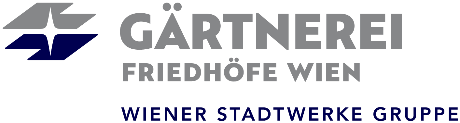 SEPA Lastschrift-Mandat für GrabpflegeleistungenMandatsreferenz: ……………………………. (Kundennummer) Creditor ID (CID): AT94ZZZ00000003191 Zahlungsempfänger (Creditor) Name: Gärtnerei der Friedhöfe Wien GmbHAnschrift (Adresse, Postleitzahl, Land): Simmeringer Hauptstraße 234, 1110 WienIch ermächtige/Wir ermächtigen die Gärtnerei der Friedhöfe Wien GmbH Zahlungen von meinem/ unserem Konto mittels SEPA-Lastschrift einzuziehen. Zugleich weise ich mein/unser Kreditinstitut an, die von der Gärtnerei der Friedhöfe Wien GmbH auf mein/unser Konto gezogenen SEPA–Lastschriften einzulösen. Ich kann/Wir können innerhalb von acht Wochen, beginnend mit dem Belastungsdatum, die Erstattung des belasteten Betrages verlangen. Es gelten dabei die mit meinem/unserem Kreditinstitut vereinbarten Bedingungen. Zahlungsart:        Wiederkehrende Lastschrift Zahlungspflichtiger (Debitor): Name: …………………………………………………………………………………………….. Anschrift (Adresse, Postleitzahl, Land): ……………………………………………………… IBAN: …………………..……………………………..…….. BIC: …………………………….Ort, Datum: ………………………………………..…. Unterschrift Zahlungspflichtiger: …………………………..……………